Task Preparation: Pictures and Motto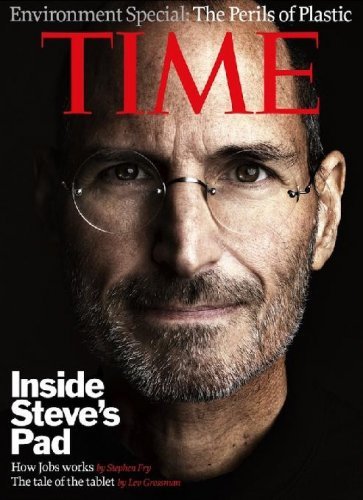 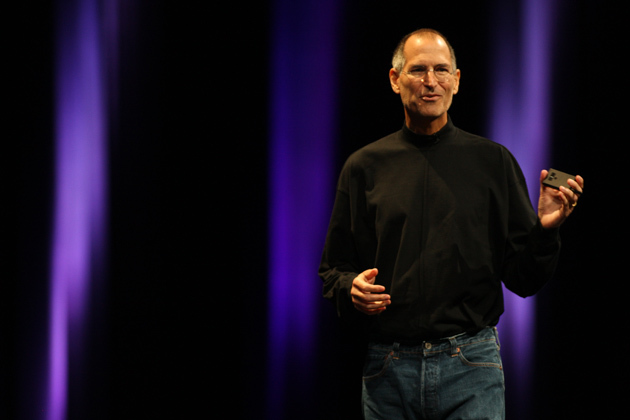 Listening Activity #Part 1 Matching VocabularyForm a group of 3 or 4. Discuss with your group to match the following vocabulary words to their correct meanings.____ honored		        a. persuade____ adoption			 b. meet by chance____ relented		        c. cannot be healed____ figure out 	        d. sunrise, become light____ deposit			e. make a major mistake ____ stumble		       f. frayed____ priceless			g. glance at quickly____ turn out			h. close well____ fascinate			i. show respect, give an award to, praise____ well worn			j. show mercy, become less severe ____dawn       k. becomes legal parent of a child who is not his/her biological child____ screw up			l. clear, to make something point____ diverge			m. examine and identify a disease____ convince			n. understand____ encounter			o. extraordinary____ incurable	               p. loose one’s balance____ button up			q. amazing and free, can’t put a price on ____ scan		        r. partial payment, pledge____ diagnose			s. charm, attract ____ remarkable		t. go off in different directionsListening Activity #Part 2 Fill in the blanks. Work individually to fill in the blanks with the correct vocabulary words from Part I’m                  to be with you today for your commencement.I returned Coke bottles for the five-cent            to buy food with.It leads you off the                 path.But then our vision of the future began to               .I tried to apologize for                   so badly.But something slowly began to              me.In a                turn of events, Apple bought NeXT.I’ve ever                      to help me make the big choices in life. About a year ago, I was                    with cancer.10. The doctor told me this is almost                   .Listening Activity: #Part 3 speech script for shadow exercise 1. Trust that the dots in life will eventually connectYou can’t connect the dots looking forward; you can only connect them looking back. So you have to trust that the dots will somehow connect in your future. You have to trust in something; your gut, destiny, life, karma, whatever, because believing that the dots will connect down the road, will give you the confidence to follow your heart, even when it leads you off the well worn path. That will make all the difference.2. Find what you love and don’t settleYou’ve got to find what you love. Work is going to fill a large part of your life, and the only way to be truly satisfied, is to do what you believe is great work, and the only way to do great work is to love what you do. If you haven’t found it yet, keep looking and don’t settle. As with all matters of the heart, you will know when you find it…3. The reality of lifeRemembering that I’ll be dead soon is the most important tool I’ve ever encountered to help me make the big choices in life. Because almost everything, all external expectations, all pride, all fear of embarrassment or failure, these things just fall away in the face of death, leaving only what is truly important. Remembering that you are going to die is the best way I know of thinking you have something to lose. You are already naked, there is no reason not to follow your heart.4. Words of wisdomYour time is limited, so don’t waste it living someone else’s life. Don’t be trapped by dogma, which is living the results of other people’s thinking. Don’t let the noise of other’s opinions drown out your own inner voice. And most important, have the courage to follow your heart and intuition. They somehow already know what you truly already want to become. Everything else is secondary.…and finallyStay Hungry, Stay FoolishPost Task: Writing Write your views on the following questions.1. What do you think about Steve Jobs’ speech?2. What is your motto or slogan in your life?3. Write your short commencement for your students’ graduation ceremony. #SOS worksheet- Grammar Quiz.Quiz 1. Present participle I had no idea what I want to do with my life and no idea of how collage was (gone/going) to help me figure it out. It was beautiful, historical, artistically subtle in a way that science can’t capture, and I found it (fascinated/fascinating). Sometimes life is (gone/going) to hit you in the head with a brick.  During the next five years, I started a company named NeXT, another company Pixar, and fell in love with an (amazing/amazed) woman who would become my wife.Quiz 2. Gerund The first story about (connecting/connected) the dots. (Remember/Remembering) that you are going to die is the best way I know to avoid the trap of (thinking/to think) you have something to lose. Don’t be trapped by dogma, which is (to live/living) with the results of other people’s thinking.  And much of what I stumbled into by (following/to follow) my curiosity and intuition turned out to be priceless later on.Listening Lesson PlanListening Lesson PlanListening Lesson PlanListening Lesson PlanListening Lesson PlanTITLESteve Jobs’ Commencement Address: “Stay hungry, Stay foolish.”Steve Jobs’ Commencement Address: “Stay hungry, Stay foolish.”Steve Jobs’ Commencement Address: “Stay hungry, Stay foolish.”Steve Jobs’ Commencement Address: “Stay hungry, Stay foolish.”INSTRUCTORLEVELSTUDENTSAGE GROUPLENGTHJiwon Moon(Lisa)Intermediate8Adult50minutesMATERIALSRealia- Steve Jobs’ cover picture of <Time> magazineListening activity worksheet- Part 1: Matching Vocabulary/ Part2: Fill in the blanks./ Part3: Script of commencement Writing worksheet and SOS worksheet- Grammar Quiz (10 copies)Computer with Internet access and projector for YouTube assess (mp3 file) White board and board markersAIMSTo enable students to improve their listening skill through Steve Jobs’ speechTo learn vocabulary and grammar used in Steve Jobs’ speech by matching vocabulary, filling in the blanks, completing grammar quiz. To practice speaking by shadow exercise the speech.To enhance students’ intrapersonal intelligence by writing about their speech.LANGUAGE SKILLSLANGUAGE SKILLSListeningReadingSpeakingWritingSteve Jobs’ Commencement Address of Stanford Univ.All exercises in the worksheets and a script of the speech.Verbally answering questions during class or group work. Answering worksheets, doing an assessment and writing own speech.LANGUAGE SYSTEMSLANGUAGE SYSTEMSLexisPhonology
DiscourseStudents will be focusing on words commonly used in speech.Students will be practicing accurate pronunciation to ensure successful speech during listening and shadow exercise.To understand the speech (e.g. His thoughts, belief or motto) and ask about students’ thought. ASSUMPTIONSStudents will know who Steve Jobs is. Students as adult will understand and be impressed about the speech and be able to discuss about it and write own speech.ANTICIPATED ERRORS AND SOLUTIONSStudents may not be able to pick up details from listening: After playing the video once, chunk the listening by pause-play-pause-play.2. If the computer does not work: Use mp3 file or Read the script 3. If the lesson is finished early: Students will practice present participle and gerund in the speech by grammar worksheet.REFERENCESPicture of Steve Jobs in google.comhttp://news.stanford.edu/news/2005/june15/jobs-061505.htmlYouTube- Steve Jobs Stanford Speechhttp://www.ted.com/talks/steve_jobs_how_to_live_before_you_diehttp://newentrepreneursfoundation.com/steve-jobs-stanford-commencement-speech/Pre task Pre task Pre task Pre task Pre task Pre task Pre task Pre task Materials: White board, markersMaterials: White board, markersMaterials: White board, markersMaterials: White board, markersMaterials: White board, markersMaterials: White board, markersMaterials: White board, markersMaterials: White board, markersTimeSet upSet up Students Students StudentsTeacherTeacher5minsWhole ClassWhole ClassStudents will call out the answer and talk about their favorite mottos. Students will call out the answer and talk about their favorite mottos. Students will call out the answer and talk about their favorite mottos. For Students’ eliciting write down 4~5 mottos on the white board and ask what they are. Ask students what their favorite motto is.For Students’ eliciting write down 4~5 mottos on the white board and ask what they are. Ask students what their favorite motto is.Notes: Elicit the topic related to mottos. (E.g. No sweat, no sweet. / Whatever you do, make it pay. / Well begun is half done./Try your best rather than be the best.)Try to make students can speak briefly. If no one answers, I would go first my favorite mottos.Notes: Elicit the topic related to mottos. (E.g. No sweat, no sweet. / Whatever you do, make it pay. / Well begun is half done./Try your best rather than be the best.)Try to make students can speak briefly. If no one answers, I would go first my favorite mottos.Notes: Elicit the topic related to mottos. (E.g. No sweat, no sweet. / Whatever you do, make it pay. / Well begun is half done./Try your best rather than be the best.)Try to make students can speak briefly. If no one answers, I would go first my favorite mottos.Notes: Elicit the topic related to mottos. (E.g. No sweat, no sweet. / Whatever you do, make it pay. / Well begun is half done./Try your best rather than be the best.)Try to make students can speak briefly. If no one answers, I would go first my favorite mottos.Notes: Elicit the topic related to mottos. (E.g. No sweat, no sweet. / Whatever you do, make it pay. / Well begun is half done./Try your best rather than be the best.)Try to make students can speak briefly. If no one answers, I would go first my favorite mottos.Notes: Elicit the topic related to mottos. (E.g. No sweat, no sweet. / Whatever you do, make it pay. / Well begun is half done./Try your best rather than be the best.)Try to make students can speak briefly. If no one answers, I would go first my favorite mottos.Notes: Elicit the topic related to mottos. (E.g. No sweat, no sweet. / Whatever you do, make it pay. / Well begun is half done./Try your best rather than be the best.)Try to make students can speak briefly. If no one answers, I would go first my favorite mottos.Notes: Elicit the topic related to mottos. (E.g. No sweat, no sweet. / Whatever you do, make it pay. / Well begun is half done./Try your best rather than be the best.)Try to make students can speak briefly. If no one answers, I would go first my favorite mottos.Task Preparation  Task Preparation  Task Preparation  Task Preparation  Task Preparation  Task Preparation  Task Preparation  Task Preparation  Materials : Picture of Steve Jobs, Worksheet Materials : Picture of Steve Jobs, Worksheet Materials : Picture of Steve Jobs, Worksheet Materials : Picture of Steve Jobs, Worksheet Materials : Picture of Steve Jobs, Worksheet Materials : Picture of Steve Jobs, Worksheet Materials : Picture of Steve Jobs, Worksheet Materials : Picture of Steve Jobs, Worksheet TimeSet upSet upStudentsStudentsStudentsStudentsTeacher2minWhole ClassWhole Class- Students will see the picture and guess or notice him and talk about what his achievements are. - Students will see the picture and guess or notice him and talk about what his achievements are. - Students will see the picture and guess or notice him and talk about what his achievements are. - Students will see the picture and guess or notice him and talk about what his achievements are. Put the picture on the board to show to students.Notes: write down the motto “Stay hungry, Stay foolish” on the white board. Notes: write down the motto “Stay hungry, Stay foolish” on the white board. Notes: write down the motto “Stay hungry, Stay foolish” on the white board. Notes: write down the motto “Stay hungry, Stay foolish” on the white board. Notes: write down the motto “Stay hungry, Stay foolish” on the white board. Notes: write down the motto “Stay hungry, Stay foolish” on the white board. Notes: write down the motto “Stay hungry, Stay foolish” on the white board. Notes: write down the motto “Stay hungry, Stay foolish” on the white board. Task RealizationTask RealizationTask RealizationTask RealizationTask RealizationTask RealizationTask RealizationTask RealizationMaterials : Computer and projector with YouTube, Pen for writing down, worksheet Materials : Computer and projector with YouTube, Pen for writing down, worksheet Materials : Computer and projector with YouTube, Pen for writing down, worksheet Materials : Computer and projector with YouTube, Pen for writing down, worksheet Materials : Computer and projector with YouTube, Pen for writing down, worksheet Materials : Computer and projector with YouTube, Pen for writing down, worksheet Materials : Computer and projector with YouTube, Pen for writing down, worksheet Materials : Computer and projector with YouTube, Pen for writing down, worksheet TimeTimeSet upSet upStudentsStudentsTeacherTeacher3mins1mins2mins13mins5mins7mins3mins1mins2mins13mins5mins7mins    pairswhole classwhole classwhole classwhole classWhole class    pairswhole classwhole classwhole classwhole classWhole classStudents will guess the words’ meaning, and match the correct answers with partner.Students will check the answers and if they’re wrong, they can do the self -corrections.  Student will fill in the blanks. Students will watch (or listen) YouTube Steve Jobs’ speech full-version.Listen to the key quotes speech two times. (The 2nd time-with the script.)Doing shadow exercise together with #part3 worksheet.Listen and speak together with the worksheet while playing the video.(or mp3 file)Students will guess the words’ meaning, and match the correct answers with partner.Students will check the answers and if they’re wrong, they can do the self -corrections.  Student will fill in the blanks. Students will watch (or listen) YouTube Steve Jobs’ speech full-version.Listen to the key quotes speech two times. (The 2nd time-with the script.)Doing shadow exercise together with #part3 worksheet.Listen and speak together with the worksheet while playing the video.(or mp3 file)Make students pairs and let them check the answers.Distribute vocabulary worksheet (part1) and elicit the synonym and antonym.Instruct to fill in the worksheet. (part2)*MonitorPlay the YouTube Video and watch Steve Jobs’ commencement of Stanford Univ. Distribute the key quotes script and play the video clip again and monitor. Instruct to follow after video clips’ speaking. Monitor students’ pronunciation, speed and volume. Make students pairs and let them check the answers.Distribute vocabulary worksheet (part1) and elicit the synonym and antonym.Instruct to fill in the worksheet. (part2)*MonitorPlay the YouTube Video and watch Steve Jobs’ commencement of Stanford Univ. Distribute the key quotes script and play the video clip again and monitor. Instruct to follow after video clips’ speaking. Monitor students’ pronunciation, speed and volume. Notes: Students can possibly work on their pronunciation as well while doing shadow exercise together. Monitoring is important while they are working on the worksheet. (e.g. their participation, comprehension, completing the task)  If the video assess can’t work, use the speech mp3 file. Notes: Students can possibly work on their pronunciation as well while doing shadow exercise together. Monitoring is important while they are working on the worksheet. (e.g. their participation, comprehension, completing the task)  If the video assess can’t work, use the speech mp3 file. Notes: Students can possibly work on their pronunciation as well while doing shadow exercise together. Monitoring is important while they are working on the worksheet. (e.g. their participation, comprehension, completing the task)  If the video assess can’t work, use the speech mp3 file. Notes: Students can possibly work on their pronunciation as well while doing shadow exercise together. Monitoring is important while they are working on the worksheet. (e.g. their participation, comprehension, completing the task)  If the video assess can’t work, use the speech mp3 file. Notes: Students can possibly work on their pronunciation as well while doing shadow exercise together. Monitoring is important while they are working on the worksheet. (e.g. their participation, comprehension, completing the task)  If the video assess can’t work, use the speech mp3 file. Notes: Students can possibly work on their pronunciation as well while doing shadow exercise together. Monitoring is important while they are working on the worksheet. (e.g. their participation, comprehension, completing the task)  If the video assess can’t work, use the speech mp3 file. Notes: Students can possibly work on their pronunciation as well while doing shadow exercise together. Monitoring is important while they are working on the worksheet. (e.g. their participation, comprehension, completing the task)  If the video assess can’t work, use the speech mp3 file. Notes: Students can possibly work on their pronunciation as well while doing shadow exercise together. Monitoring is important while they are working on the worksheet. (e.g. their participation, comprehension, completing the task)  If the video assess can’t work, use the speech mp3 file. Post Task Post Task Post Task Post Task Post Task Post Task Post Task Post Task Materials : Worksheet, Board and markers Materials : Worksheet, Board and markers Materials : Worksheet, Board and markers Materials : Worksheet, Board and markers Materials : Worksheet, Board and markers Materials : Worksheet, Board and markers Materials : Worksheet, Board and markers Materials : Worksheet, Board and markers TimeSet upSet upStudents Students TeacherTeacherTeacher12minsWhole ClassWhole ClassStudents will talk about how they feel after listening Steve Jobs’ commencement and their opinions with group members. After writing the worksheet, share with whole class.Students will talk about how they feel after listening Steve Jobs’ commencement and their opinions with group members. After writing the worksheet, share with whole class.Elicit and instruct and distribute the #part3 writing worksheet and monitor.Close the lessonElicit and instruct and distribute the #part3 writing worksheet and monitor.Close the lessonElicit and instruct and distribute the #part3 writing worksheet and monitor.Close the lessonNotes: Monitor students’ group discussing passively and actively and correct as appropriate.Notes: Monitor students’ group discussing passively and actively and correct as appropriate.Notes: Monitor students’ group discussing passively and actively and correct as appropriate.Notes: Monitor students’ group discussing passively and actively and correct as appropriate.Notes: Monitor students’ group discussing passively and actively and correct as appropriate.Notes: Monitor students’ group discussing passively and actively and correct as appropriate.Notes: Monitor students’ group discussing passively and actively and correct as appropriate.Notes: Monitor students’ group discussing passively and actively and correct as appropriate.